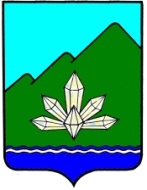 Приморский крайДума Дальнегорского городского округаседьмого созываПРОЕКТ РЕШЕНИЯ21 марта 2019 года                         г. Дальнегорск                                                № ____О досрочном прекращении полномочийдепутата Думы Дальнегорского городскогоокруга седьмого созыва В.В. ИвановаРуководствуясь пунктом 2 части 10 статьи 40 Федерального закона от 06.10.2003 года  №131-ФЗ «Об общих принципах организации местного самоуправления в Российской Федерации», Уставом Дальнегорского городского округа, Регламентом Думы Дальнегорского городского округа, Положением о комитетах Думы Дальнегорского городского округа, утвержденным решением Думы Дальнегорского городского округа от 28.10.2010 года №7, на основании заявления депутата Думы Дальнегорского городского округа седьмого созыва В.В. Иванова,Дума Дальнегорского городского округа,РЕШИЛА:1. Досрочно прекратить полномочия депутата Думы Дальнегорского городского округа седьмого созыва Иванова Валерия Владимировича, избранного по одномандатному избирательному округу №9.2. Освободить Иванова Валерия Владимировича от должности председателя комитета Думы Дальнегорского городского округа по социальной политике.3. Вывести Иванова Валерия Владимировича из состава комитета Думы Дальнегорского городского округа по социальной политике.4. Направить настоящее решение в территориальную избирательную комиссию города Дальнегорска.5. Настоящее решение вступает в силу с момента его принятия.Председатель ДумыДальнегорского городского округа			   	                       Язвенко В.И.